Name of Journal: World Journal of Clinical CasesManuscript NO: 56786Manuscript Type: case reportIntra-abdominal inflammatory pseudotumor-like follicular dendritic cell sarcoma associated with paraneoplastic pemphigus: A case report and review of the literatureZhuang JY et al. paraneoplastic pemphigus-associated FDC sarcomaJia-Yi Zhuang, Fang-Fei Zhang, Qing-Wen Li, Yong-Feng ChenJia-Yi Zhuang, Fang-Fei Zhang, Qing-Wen Li, Yong-Feng Chen, Department of Dermatology, Dermatology Hospital, Southern Medical University/Guangdong Provincial Dermatology Hospital, Guangzhou 510091, Guangdong Province, ChinaAuthor contributions: All authors contributed to the study; Zhuang JY wrote the manuscript and analysed the data; Chen YF was the patient’s treating doctor and was responsible for the revision of the manuscript for important intellectual content; Zhang FF and Li QW collected the data; all authors read and approved the final manuscript. Corresponding author: Yong-feng Chen, MD, Professor, Department of Dermatology, Dermatology Hospital, Southern Medical University/Guangdong Provincial Dermatology Hospital, No. 2, Lujing Road, Guangzhou 510091, Guangdong Province, China. gdcyf@163.comReceived: May 18, 2020Revised: June 9, 2020 Accepted: June 29, 2020Published online: July 26, 2020AbstractBACKGROUDFollicular dendritic cell (FDC) sarcomas are rare neoplasms that occur predominantly in the lymph nodes. They can also occur extranodally. Extranodal FDC sarcomas most commonly present as solitary masses. Inflammatory pseudotumor (IPT)-like FDC sarcomas, a subcategory of FDC sarcomas, are rarer than other sarcoma subtypes. They are composed of spindle or ovoid neoplastic cells and exhibit an admixture of plasma cells and prominent lymphoplasmacytic infiltration. Paraneoplastic pemphigus (PNP), also known as paraneoplastic autoimmune multiorgan syndrome, is a rare autoimmune bullous disease that is associated with underlying neoplasms. PNP has a high mortality, and its early diagnosis is usually difficult. CASE SUMMARYWe describe a 27-year-old woman who presented with stomatitis, conjunctivitis, and skin blisters and erosions as her first symptoms of PNP with an intra-abdominal IPT-like FDC sarcoma. The patient underwent surgical tumor resection and received tapering oral corticosteroid treatment. She showed no recurrence at the 1-year follow-up.CONCLUSIONIPT-like FDC sarcomas are rare underlying neoplasms that have an uncommon association with PNP. PNP-associated FDC sarcomas predominantly occur in intra-abdominal sites and suggest a poor prognosis. Surgical resection is an essential and effective treatment for PNP and primary and recurrent FDC sarcomas.Key words: Inflammatory pseudotumor-like follicular dendritic cell sarcoma; Paraneoplastic pemphigus; Follicular dendritic cell sarcoma; Resection; Case reportCitation: Zhuang JY, Zhang FF, Li QW, Chen YF. Intra-abdominal inflammatory pseudotumor-like follicular dendritic cell sarcoma associated with paraneoplastic pemphigus: A case report and review of the literature. World J Clin Cases 2020; 8(14): 3097-3107  URL: https://www.wjgnet.com/2307-8960/full/v8/i14/3097.htm  DOI: https://dx.doi.org/10.12998/wjcc.v8.i14.3097Core tip: To date, 32 cases of paraneoplastic pemphigus (PNP)-associated follicular dendritic cell (FDC) sarcomas have been reported in the English literature. Inflammatory pseudotumor-like FDC sarcoma was described as an underlying neoplasm of PNP in only two cases. Here, we report a case that PNP was the patient’s first symptom of an intra-abdominal inflammatory pseudotumor-like FDC sarcoma, and review the related literature.IntroductionFollicular dendritic cell (FDC) sarcoma was first described in 1986 by Monda et al[1] as a nonlymphomatous lymph node malignancy with features suggesting a FDC origin. It is classified into two types: (1) Conventional FDC sarcomas that are histologically characterized by spindle cell proliferation with fascicles, trabecular, or diffuse sheets; and (2) inflammatory pseudotumor (IPT)-like FDC sarcomas, an entity proposed by Cheuk et al[2] in 2001, which are characterized by dispersed spindle or ovoid tumor cells against a background of abundant lymphocytes and plasma cells. However, in contrast to conventional FDC sarcomas, IPT-like FDC sarcomas predominantly arise in intra-abdominal sites, especially the liver and spleen. Paraneoplastic pemphigus (PNP), which was first described in 1990, is a rare and life-threatening mucocutaneous autoimmune disease that is associated with underlying neoplasms, especially lymphoproliferative disorders[3]. A total of 32 cases of FDC sarcomas associated with the occurrence of PNP have been previously reported (Table 1)[4-30]. Only two case wherein an IPT-like FDC sarcoma is an underlying neoplasm of PNP have been described[20,31]. Here, we report a 27-year-old woman who presented stomatitis, conjunctivitis, and polymorphic cutaneous lesions, which are consistent with the features of PNP, as her first symptoms of intra-abdominal IPT-like FDC sarcoma, and review the related literature. This work intends to serve as a reference for the correct identification of this disease by clinicians. It also aims to broaden clinicians’ understanding of this kind of tumor, PNP, and their rare relationship.CASE PRESENTATIONChief complaintsA 27-year-old Chinese woman presented with complaints of painful desquamative stomatitis, conjunctivitis for 2 mo (Figure 1a), and polymorphic skin lesions on the trunk (Figure 1b) for half a month.History of present illnessOral blisters and erosions occurred first, and skin lesions, including erythema, vesicles, and erosions, developed on the trunk subsequently. The patient had no abdominal discomfort or other gastrointestinal symptoms.Physical examination upon admissionOral blisters and erosions involved mucus membranes, the tongue, and lips. The vesicles on the trunk were loose and positive for the Nikolsky sign (a dermatological examination method of acanthocyte loosening that is performed to check whether blisters and bullae are located inside or under the epidermis).Laboratory examinationsEnzyme-linked immunosorbent assay revealed increased concentrations of circulating serum autoantibodies against desmoglein-1 and desmoglein-3 (two kinds of pemphigus antibodies). Imaging examinationsFor the patient complained of mild dyspnea, a chest computed tomography (CT) scan was performed, which revealed mild bronchiolitis obliterans on the patient’s lungs. Besides, it happened to scan an iso-dense, well-circumscribed mass in the upper abdominal area (Figure 2a and b).Histological examinationsSkin lesion biopsy showed intraepidermal acantholysis and blisters (Figure 1c). Moreover, C3 was detected in the basal stratum through direct immunofluorescence (Figure 1d). The postoperative pathology of the tumor showed that spindle vacuolar tumor cells with mild cellular atypia were distributed against a background of abundant small lymphocytes, especially in pseudofollicles (Figure 3a). Some abnormal nuclear fissions were observed (Figure 3b), and cells resembling Reed–Sternberg cells were captured at times. Immunohistochemical studies revealed that the tumor cells were positive for CD21 (Figure 3c), CD68, and Ki-67 (maximally 20% to 30%) and negative for CK, CD3, HMB-45, CD20, CD30, CD34, CD117 (Figure 3d), and anaplastic lymphoma kinase.FINAL DIAGNOSISPNP associated with IPT-like FDC sarcoma. TREATMENTBefore the diagnosis of IPT-like FDC sarcoma, the patient received treatments of methylprednisolone combined with cyclophosphamide and showed improvement but shortly relapsed. After the diagnosis of IPT-like FDC sarcoma, the patient underwent surgical resection of the sarcoma. The resected tumor, which had dimensions of 9 cm × 6 cm × 6 cm, was solid and circumscribed. Gradually tapering methylprednisolone treatment was continued as a conservative adjuvant therapy to ensure that the patient’s PNP was controlled. OUTCOME AND FOLLOW-UPWhen the patient previously received drug treatments for pemphigus, she improved but her symptoms relapsed shortly. By contrast, after the surgical resection of her sarcoma, the patient was free from pemphigus symptoms. PNP and IPT-like FDC sarcoma showed no recurrence at the 1-year follow-up (Figure 4a and b).DISCUSSIONIn the case that we described, the existence and disappearance of PNP had a direct relationship with IPT-like FDC sarcoma. This relationship adequately illustrated an extremely unusual association of IPT-like FDC sarcoma with PNP. Sarcoma is an underlying malignancy in approximately 6% of PNP cases; it is involved in leiomyosarcomas, liposarcomas, malignant nerve sheath tumors, poorly differentiated sarcomas, reticulum cell sarcomas, dendritic cell sarcomas, and inflammatory myofibroblastic tumors[32]. The occurrence of PNP with IPT-like FDC sarcoma is rare. To date, 32 cases of PNP-associated FDC sarcomas have been reported in the English literature (Table 1). Given that IPT-like FDC sarcoma was described as an underlying neoplasm of PNP in only two cases[20,31], our presentation is extremely rare. PNP-associated FDC sarcomas tend to show an Asian preference (21/32), especially among Eastern Asians. Previously reported cases involved 18 males and 14 females (male/female ratio of 1.3: 1) with a mean age of 47 years (range, 16-88 years). The locations of FDC sarcomas were the mediastinum (5/29), cervix (3/29), axillary lymph nodes (2/29), and intra-abdominal sites (20/29). Locations were not mentioned in three cases. Nearly 70% cases of PNP-associated FDC sarcomas occurred in intra-abdominal sites, even though FDC sarcomas themselves predominantly occur in the cervical and axillary lymph nodes. This characteristic suggests that intra-abdominal FDC sarcomas may indicate a poor prognosis. Furthermore, in six cases, FDC sarcomas caused PNP were coexisting with myasthenia gravis (MG)[4,5,13,14,19,21]. Paraneoplastic neurologic syndromes are even rarer than other syndromes, occurring in approximately 0.01% of patients with cancer[33]. PNP was the first autoimmune disease that was demonstrated to be associated with FDC sarcoma[24]. Subsequently, Hartert et al[34] first reported in 2010 that FDC sarcoma is associated with MG without PNP. What’s more, Sandri et al[35] once reported that paraneoplastic arthritis is the first symptom of IPT-like FDC sarcoma. FDC sarcoma is one of the underlying risk factors for developing paraneoplastic autoimmune diseases, which show a high mortality rate. Its early and correct identification by clinicians is crucial. Previous reports have revealed that diseases associated with PNP predominantly underlie B-cell lymphoproliferative diseases, for example, non-Hodgkin lymphomas, chronic lymphocytic leukemia, and Castleman disease, such that 84% of neoplasms are associated with PNP[31]. Interestingly, we found that Castleman disease was involved in eight cases of PNP-associated FDC sarcoma (Table 1)[4,8,19,21,24,26,29]. In China, PNP is frequently found in association with Castleman’s tumors[36]. Some researchers assumed that FDC sarcoma arose from hyaline vascular Castleman disease, possibly through a mechanism involving epidermal growth factor receptors[37]. A recent genetic study has suggested that FDC sarcomas associated with unicentric hyaline-vascular Castleman disease show mutations and copy number changes in known oncogenes, tumor suppressors, and chromatin remodeling genes[38]. In addition, histologically, indolent T-lymphoblastic proliferation is frequently found in FDC sarcomas and shows an association with paraneoplastic autoimmune multiorgan syndrome; this association suggests that neoplastic follicular dendritic cells can recruit or foster the proliferation of immature T cells, which may lead to the occurrence of PNP[4,22]. In the present study, we failed to detect the immunohistochemistry of TdT, which is a necessary index for later studies. However, the patient’s manifestations improved and her serum autoantibody titers gradually decreased after tumor resection. We thus hypothesized that B lymphocytes also have a notable role in this associated tumor. Zhu’s research team used a specific peptide to probe the specific immunoglobulin receptors on tumor B lymphocytes from patients with PNP and confirmed that associated tumors can produce autoantibodies against antigens in the epidermis[39]. The relationships among immature T cells–B cells–PNP in FDC sarcomas and other trigger tumors require further studies. FDC sarcomas are low-grade tumors. Further studies with long follow-up periods have recently indicated that FDC sarcomas are at least intermediate-grade tumors given their local recurrence and occasional distant metastases[40]. PNP-associated FDC sarcomas suggest a poor prognosis and high mortality rate. The risk factors related to mortality are severe infections, such as sepsis and infectious pneumonia; lung bronchiolitis obliterans; multiple organ dysfunction; and tumor recurrences or metastases (Table 1). The stabilization of vital parameters, the evaluation of any underlying malignancy, the accurate diagnosis of PNP, the removal and medical therapy of the trigger tumor, and the treatment of PNP are six indispensable steps to improve the management of patients with PNP[41]. We reckoned that the early treatment and management of PNP helped prevent serious infection and degeneration in the present case. However, PNP, especially stubborn oral mucosa lesions that are observed in most cases, is considered refractory to conventional medical treatments compared with other types of pemphigus. Unified criteria for the therapy and evidence-based treatment of PNP remain lacking. The early detection and resection of trigger tumors are essential for the treatment of PNP since they may produce autoantibodies to impair the epidermis[39]. The 31 patients that we reviewed above underwent complete (29/31) or partial (2/31) surgical resection. Only one case had a tumor that was found to be unresectable during exploratory laparotomy[17]. Surgical resection seems to be the first choice for the treatment of primary and recurrent FDC sarcomas, whereas the role of adjuvant radiotherapy or chemotherapy has not been well defined[42]. A recent study revealed that the local recurrence and distant metastasis rate of IPT-like FDC sarcomas is approximately 17%[43], whereas that of conventional FDC sarcomas is 40%–50%, suggesting that IPT-like FDC sarcomas are a more indolent variant of FDC sarcomas. Our patient showed no recurrence or metastasis of the sarcoma at the 1-year follow-up. Continued long-term follow is required to obtain improved insight into these two diseases.ConclusionIPT-like FDC sarcomas are rare underlying neoplasms that have an uncommon association with PNP. To date, only 32 cases of PNP-associated FDC sarcomas have been reported in the English literature. Intra-abdominal FDC sarcomas may suggest a poor prognosis. The immature T cells and B cells of FCD sarcomas might play roles in PNP development, and the mechanisms of these roles require further studies. Surgical resection is an essential and effective treatment for PNP and primary and recurrent FDC sarcomas. IPT-like FDC sarcomas seem to be more indolent than conventional FDC sarcomas, and long-term follow-up is required.AcknowledgementSThe authors would like to thank the Pathology Department of Dermatology Hospital, Southern Medical University for their contributions to the acquisition of histopathology images.ReferenceS1 Monda L, Warnke R, Rosai J. A primary lymph node malignancy with features suggestive of dendritic reticulum cell differentiation. A report of 4 cases. Am J Pathol 1986; 122: 562-572 [PMID: 2420185 DOI: 10.1097/00000433-198603000-00024]2 Cheuk W, Chan JK, Shek TW, Chang JH, Tsou MH, Yuen NW, Ng WF, Chan AC, Prat J. Inflammatory pseudotumor-like follicular dendritic cell tumor: a distinctive low-grade malignant intra-abdominal neoplasm with consistent Epstein-Barr virus association. Am J Surg Pathol 2001; 25: 721-731 [PMID: 11395549 DOI: 10.1097/00000478-200106000-00003]3 Anhalt GJ, Kim SC, Stanley JR, Korman NJ, Jabs DA, Kory M, Izumi H, Ratrie H 3rd, Mutasim D, Ariss-Abdo L. Paraneoplastic pemphigus. An autoimmune mucocutaneous disease associated with neoplasia. N Engl J Med 1990; 323: 1729-1735 [PMID: 2247105 DOI: 10.1056/NEJM199012203232503]4 Walters M, Pittelkow MR, Hasserjian RP, Harris NL, Macon WR, Kurtin PJ, Rech KLG. Follicular Dendritic Cell Sarcoma With Indolent T-Lymphoblastic Proliferation Is Associated With Paraneoplastic Autoimmune Multiorgan Syndrome. Am J Surg Pathol 2018; 42: 1647-1652 [PMID: 30222603 DOI: 10.1097/PAS.0000000000001158]5 Lu T, Song B, Pu H, Li X, Chen Q, Yang C. Paraneoplastic pemphigus and myasthenia gravis as the first manifestations of a rare case of pancreatic follicular dendritic cell sarcoma: CT findings and review of literature. BMC Gastroenterol 2019; 19: 92 [PMID: 31200650 DOI: 10.1186/s12876-019-1008-y]6 Jonkman MF, Pas HH. Image Gallery: Paraneoplastic pemphigus and follicular dendritic cell sarcoma. Br J Dermatol 2018; 178: e146 [PMID: 29441554 DOI: 10.1111/bjd.16146]7 Akel R, Fakhri G, Salem R, Boulos F, Habib K, Tfayli A. Paraneoplastic Pemphigus as a First Manifestation of an Intra-Abdominal Follicular Dendritic Cell Sarcoma: Rare Case and Review of the Literature. Case Rep Oncol 2018; 11: 353-359 [PMID: 29928216 DOI: 10.1159/000489602]8 Wang J, Wang X, Xu J, Song P. Follicular dendritic cell sarcoma aggravated by hyaline-vascular Castleman's disease in association with paraneoplastic pemphigus: study of the tumor and successful treatment. An Bras Dermatol 2019; 94: 578-581 [PMID: 31777359 DOI: 10.1016/j.abd.2019.09.009]9 Wang J, Bu DF, Li T, Zheng R, Zhang BX, Chen XX, Zhu XJ. Autoantibody production from a thymoma and a follicular dendritic cell sarcoma associated with paraneoplastic pemphigus. Br J Dermatol 2005; 153: 558-564 [PMID: 16120143 DOI: 10.1111/j.1365-2133.2005.06599.x]10 Su Z, Liu G, Liu J, Fang T, Zeng Y, Zhang H, Yang S, Wang Y, Zhang J, Wei J, Li Y, Guo Y. Paraneoplastic pemphigus associated with follicular dendritic cell sarcoma: report of a case and review of literature. Int J Clin Exp Pathol 2015; 8: 11983-11994 [PMID: 26722384]11 Chow SC, Yeung EC, Ng CS, Wong RH, Fai To K, Wan IY. Mediastinal follicular dendritic cell sarcoma with paraneoplastic pemphigus. Asian Cardiovasc Thorac Ann 2015; 23: 732-734 [PMID: 25406405 DOI: 10.1177/0218492314561501]12 Garza-Chapa JI, Ocampo-Garza J, Vázquez-Herrera NE, Miranda-Maldonado IC, Rendón-Ramírez E, González-Chávez JM, García-García SC, Montero-Cantú CA, Ocampo-Candiani J. Paraneoplastic pemphigus associated with primary pulmonar follicular dendritic cell sarcoma showing good response to treatment. J Eur Acad Dermatol Venereol 2016; 30: 465-467 [PMID: 25388966 DOI: 10.1111/jdv.12842]13 Streifel AM, Wessman LL, Schultz BJ, Miller D, Pearson DR. Refractory mucositis associated with underlying follicular dendritic cell sarcoma of the thymus: Paraneoplastic pemphigus versus malignancy-exacerbated pemphigus vulgaris. JAAD Case Rep 2019; 5: 933-936 [PMID: 31687457 DOI: 10.1016/j.jdcr.2019.09.009]14 Kim WY, Kim H, Jeon YK, Kim CW. Follicular dendritic cell sarcoma with immature T-cell proliferation. Hum Pathol 2010; 41: 129-133 [PMID: 19740517 DOI: 10.1016/j.humpath.2009.05.014]15 Seishima M, Oda M, Oyama Z, Yoshimura T, Yamazaki F, Aoki T, Nei M, Hashimoto T. Antibody titers to desmogleins 1 and 3 in a patient with paraneoplastic pemphigus associated with follicular dendritic cell sarcoma. Arch Dermatol 2004; 140: 1500-1503 [PMID: 15611429 DOI: 10.1001/archderm.140.12.1500]16 Liu KL, Shen JL, Yang CS, Chen YJ. Paraneoplastic pemphigus as the first manifestation of follicular dendritic cell sarcoma. J Dtsch Dermatol Ges 2014; 12: 68-71 [PMID: 24119156 DOI: 10.1111/ddg.12179]17 Baghmar S, Kumar S, Gupta SD, Raina V. Follicular dendritic cell sarcoma with paraneoplatic pemphigus: Rare case and a brief review of literature. Indian J Med Paediatr Oncol 2013; 34: 317-319 [PMID: 24604965 DOI: 10.4103/0971-5851.125255]18 Hwang YY, Chan JC, Trendell-Smith NJ, Kwong YL. Recalcitrant paraneoplastic pemphigus associated with follicular dendritic cell sarcoma: response to prolonged rituximab and ciclosporin therapy. Intern Med J 2014; 44: 1145-1146 [PMID: 25367731 DOI: 10.1111/imj.12576]19 Lee SE, Kim HR, Hashimoto T, Kim SC. Paraneoplastic pemphigus developed shortly after resection of follicular dendritic cell sarcoma. Acta Derm Venereol 2008; 88: 410-412 [PMID: 18709322 DOI: 10.2340/00015555-0446]20 Zhao C. A case in which paraneoplastic pemphigus and bronchiolitis obliterans are the main manifestations of inflammatory pseudotumour-like follicular dendritic cell sarcoma. Australas J Dermatol 2020 [PMID: 32319082 DOI: 10.1111/ajd.13287]21 Sugiura K, Koga H, Ishikawa R, Matsumoto T, Matsubara M, Hagiwara R, Muro Y, Hashimoto T, Akiyama M. Paraneoplastic pemphigus with anti-laminin-332 autoantibodies in a patient with follicular dendritic cell sarcoma. JAMA Dermatol 2013; 149: 111-113 [PMID: 23324777 DOI: 10.1001/2013.jamadermatol.512]22 Marzano AV, Vezzoli P, Mariotti F, Boneschi V, Caputo R, Berti E. Paraneoplastic pemphigus associated with follicular dendritic cell sarcoma and Castleman disease. Br J Dermatol 2005; 153: 214-215 [PMID: 16029358 DOI: 10.1111/j.1365-2133.2005.06695.x]23 Meijs M, Mekkes J, van Noesel C, Nijhuis E, Leeksma O, Jonkman M, Hoekzema R. Paraneoplastic pemphigus associated with follicular dendritic cell sarcoma without Castleman's disease; treatment with rituximab. Int J Dermatol 2008; 47: 632-634 [PMID: 18477166 DOI: 10.1111/j.1365-4632.2008.03444.x]24 Lee IJ, Kim SC, Kim HS, Bang D, Yang WI, Jung WH, Chi HS. Paraneoplastic pemphigus associated with follicular dendritic cell sarcoma arising from Castleman's tumor. J Am Acad Dermatol 1999; 40: 294-297 [PMID: 10025851 DOI: 10.1016/s0190-9622(99)70468-8]25 Choi Y, Nam KH, Lee JB, Lee JY, Ihm CW, Lee SE, Oh SH, Hashimoto T, Kim SC. Retrospective analysis of 12 Korean patients with paraneoplastic pemphigus. J Dermatol 2012; 39: 973-981 [PMID: 22938021 DOI: 10.1111/j.1346-8138.2012.01655.x]26 Zhang J, Qiao QL, Chen XX, Liu P, Qiu JX, Zhao H, Zhao JX, Liu YC, Wan YL. Improved outcomes after complete resection of underlying tumors for patients with paraneoplastic pemphigus: a single-center experience of 22 cases. J Cancer Res Clin Oncol 2011; 137: 229-234 [PMID: 20390428 DOI: 10.1007/s00432-010-0874-z]27 Yamada H, Nobeyama Y, Matsuo K, Ishiji T, Takeuchi T, Fukuda S, Hashimoto T, Nakagawa H. A case of paraneoplastic pemphigus associated with triple malignancies in combination with antilaminin-332 mucous membrane pemphigoid. Br J Dermatol 2012; 166: 230-231 [PMID: 21777224 DOI: 10.1111/j.1365-2133.2011.10520.x]28 Ogawa M, Sugiura K, Muro Y, Matsumoto T, Koga H, Hashimoto T, Akiyama M. Long-term survival of a patient with paraneoplastic pemphigus due to follicular dendritic cell sarcoma. J Am Acad Dermatol 2015; 72: AB121 [DOI: 10.1016/j.jaad.2015.02.499]29 Roca B, Pitarch G, Soler F, Penades M, Resino E, Roca M. Paraneoplastic pemphigus associated with dendritic cell neoplasm and Castleman’ s disease: report of a new case and review of the literature. Cent Eur J Med 2013; 8: 153-156 [DOI: 10.2478/s11536-012-0097-6]30 Rice BL, Bedocs LA, Sahi H. A 41-year-old woman with severe dyspnea and painful oral mucosal ulcerations. Chest 2010; 137: 1236-1239 [PMID: 20442126 DOI: 10.1378/chest.09-2143]31 Wang L, Deng H, Mao M. Paraneoplastic pemphigus and myasthenia gravis, associated with inflammatory pseudotumor-like follicular dendritic cell sarcoma: response to rituximab. Clin Case Rep 2016; 4: 797-799 [PMID: 27525088 DOI: 10.1002/ccr3.625]32 Kaplan I, Hodak E, Ackerman L, Mimouni D, Anhalt GJ, Calderon S. Neoplasms associated with paraneoplastic pemphigus: a review with emphasis on non-hematologic malignancy and oral mucosal manifestations. Oral Oncol 2004; 40: 553-562 [PMID: 15063382 DOI: 10.1016/j.oraloncology.2003.09.020]33 Darnell RB, Posner JB. Paraneoplastic syndromes involving the nervous system. N Engl J Med 2003; 349: 1543-1554 [PMID: 14561798 DOI: 10.1056/NEJMra023009]34 Hartert M, Ströbel P, Dahm M, Nix W, Marx A, Vahl CF. A follicular dendritic cell sarcoma of the mediastinum with immature T cells and association with myasthenia gravis. Am J Surg Pathol 2010; 34: 742-745 [PMID: 20305533 DOI: 10.1097/PAS.0b013e3181d7a2ee]35 Levi Sandri GB, Colasanti M, Vennarecci G, Ettorre GM. Paraneoplastic arthritis as first symptom of a liver inflammatory pseudotumor-like follicular dendritic cell sarcoma. Liver Int 2016; 36: 1392 [PMID: 27125361 DOI: 10.1111/liv.13148]36 Wang J, Zhu X, Li R, Tu P, Wang R, Zhang L, Li T, Chen X, Wang A, Yang S, Wu Y, Yang H, Ji S. Paraneoplastic pemphigus associated with Castleman tumor: a commonly reported subtype of paraneoplastic pemphigus in China. Arch Dermatol 2005; 141: 1285-1293 [PMID: 16230567 DOI: 10.1001/archderm.141.10.1285]37 Sun X, Chang KC, Abruzzo LV, Lai R, Younes A, Jones D. Epidermal growth factor receptor expression in follicular dendritic cells: a shared feature of follicular dendritic cell sarcoma and Castleman's disease. Hum Pathol 2003; 34: 835-840 [PMID: 14562277 DOI: 10.1016/s0046-8177(03)00356-3]38 Nagy A, Bhaduri A, Shahmarvand N, Shahryari J, Zehnder JL, Warnke RA, Mughal T, Ali S, Ohgami RS. Next-generation sequencing of idiopathic multicentric and unicentric Castleman disease and follicular dendritic cell sarcomas. Blood Adv 2018; 2: 481-491 [PMID: 29496669 DOI: 10.1182/bloodadvances.2017009654]39 Zhu X, Zhang B. Paraneoplastic pemphigus. J Dermatol 2007; 34: 503-511 [PMID: 17683379 DOI: 10.1111/j.1346-8138.2007.00322.x]40 Wu A, Pullarkat S. Follicular Dendritic Cell Sarcoma. Arch Pathol Lab Med 2016; 140: 186-190 [PMID: 26910224 DOI: 10.5858/arpa.2014-0374-RS]41 Frew JW, Murrell DF. Current management strategies in paraneoplastic pemphigus (paraneoplastic autoimmune multiorgan syndrome). Dermatol Clin 2011; 29: 607-612 [PMID: 21925005 DOI: 10.1016/j.det.2011.06.016]42 Saygin C, Uzunaslan D, Ozguroglu M, Senocak M, Tuzuner N. Dendritic cell sarcoma: a pooled analysis including 462 cases with presentation of our case series. Crit Rev Oncol Hematol 2013; 88: 253-271 [PMID: 23755890 DOI: 10.1016/j.critrevonc.2013.05.006]43 Zhang BX, Chen ZH, Liu Y, Zeng YJ, Li YC. Inflammatory pseudotumor-like follicular dendritic cell sarcoma: A brief report of two cases. World J Gastrointest Oncol 2019; 11: 1231-1239 [PMID: 31908727 DOI: 10.4251/wjgo.v11.i12.1231]FootnotesConflict-of-interest statement: The authors declare that they have no conflict of interest related to this manuscript.CARE Checklist (2016) statement: The authors have read the CARE Checklist (2016), and the manuscript was prepared and revised according to the CARE Checklist (2016).Open-Access: This article is an open-access article that was selected by an in-house editor and fully peer-reviewed by external reviewers. It is distributed in accordance with the Creative Commons Attribution NonCommercial (CC BY-NC 4.0) license, which permits others to distribute, remix, adapt, build upon this work non-commercially, and license their derivative works on different terms, provided the original work is properly cited and the use is non-commercial. See: http://creativecommons.org/licenses/by-nc/4.0/Manuscript source: Unsolicited manuscriptPeer-review started: May 18, 2020 First decision: June 4, 2020Article in press: June 29, 2020Specialty type: Medicine, research and experimentalCountry/Territory of origin: ChinaPeer-review report’s scientific quality classificationGrade A (Excellent): 0Grade B (Very good): BGrade C (Good): 0Grade D (Fair): 0 Grade E (Poor): 0P-Reviewer: Shi J, Unger MM S-Editor: Ma YJ L-Editor: Wang TQ E-Editor: Liu JHFigure Legends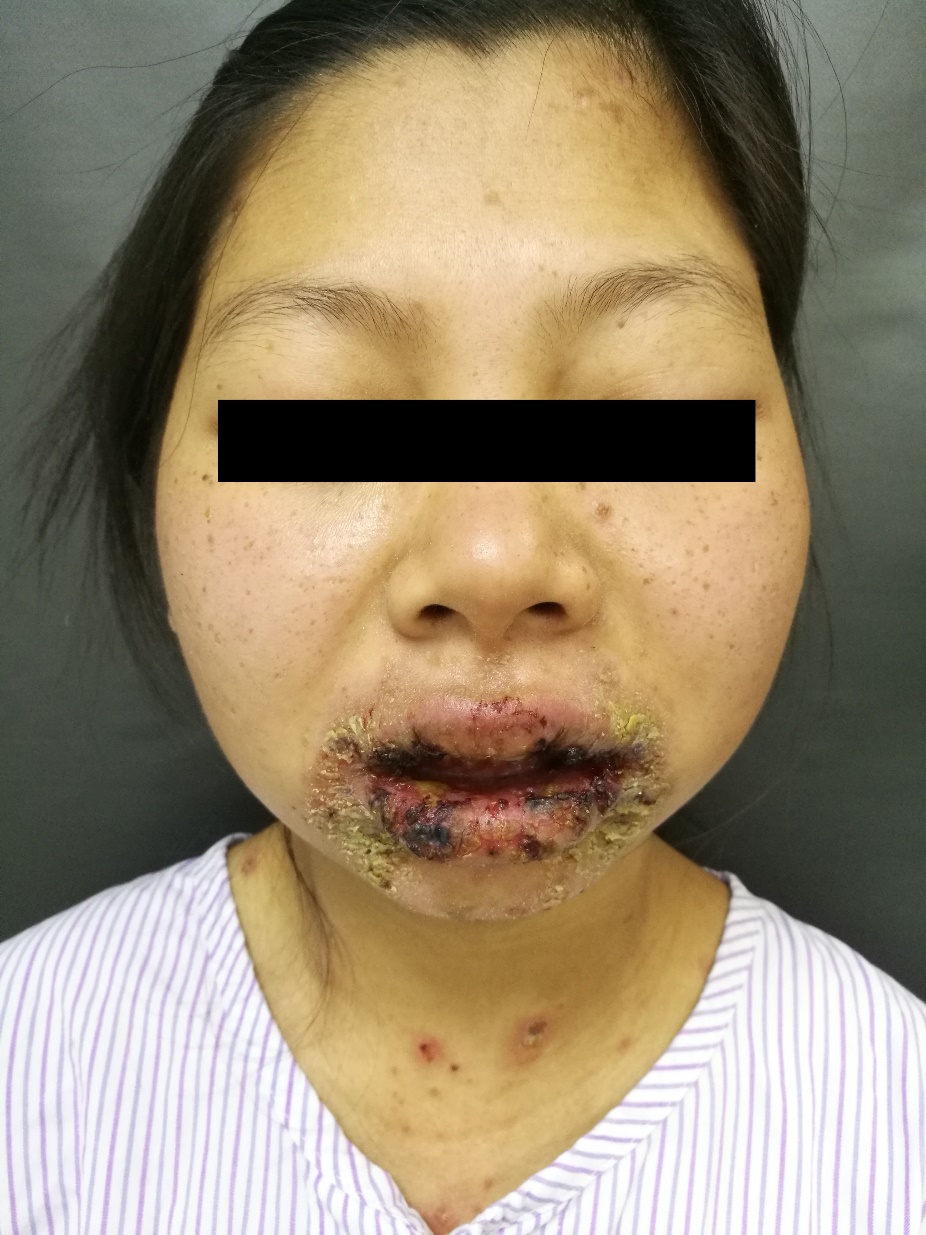 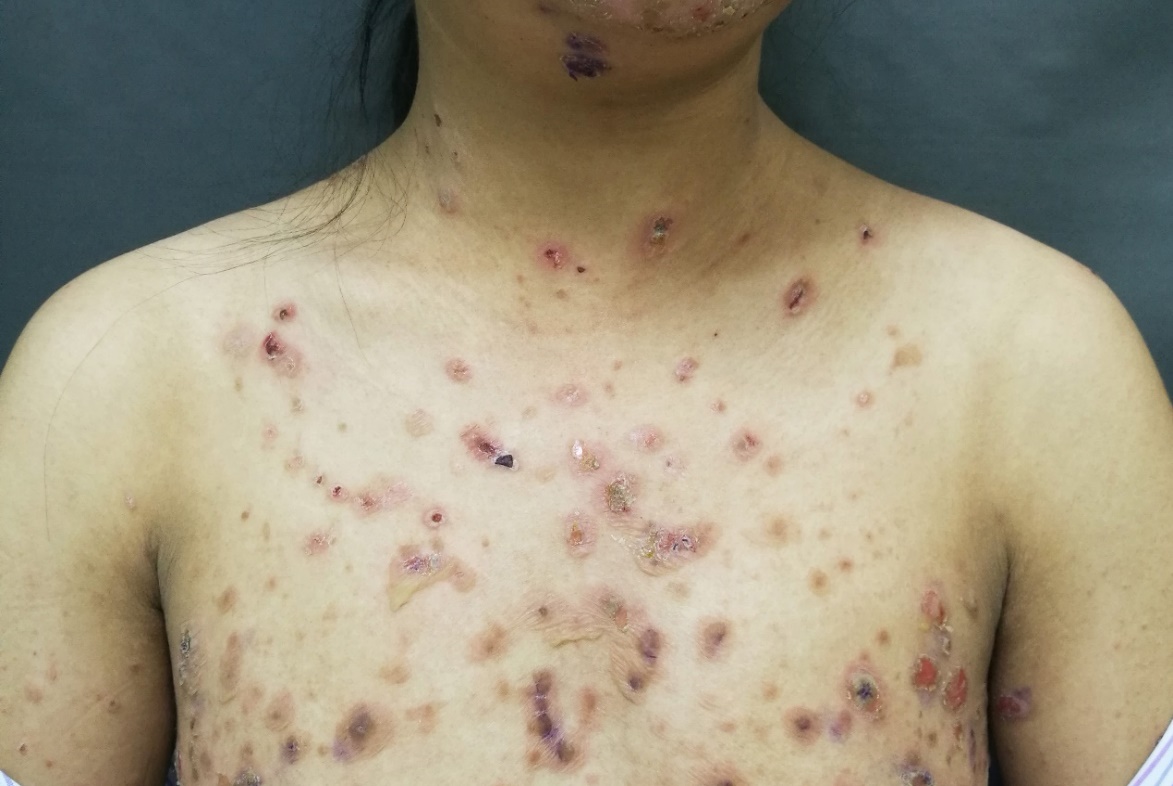 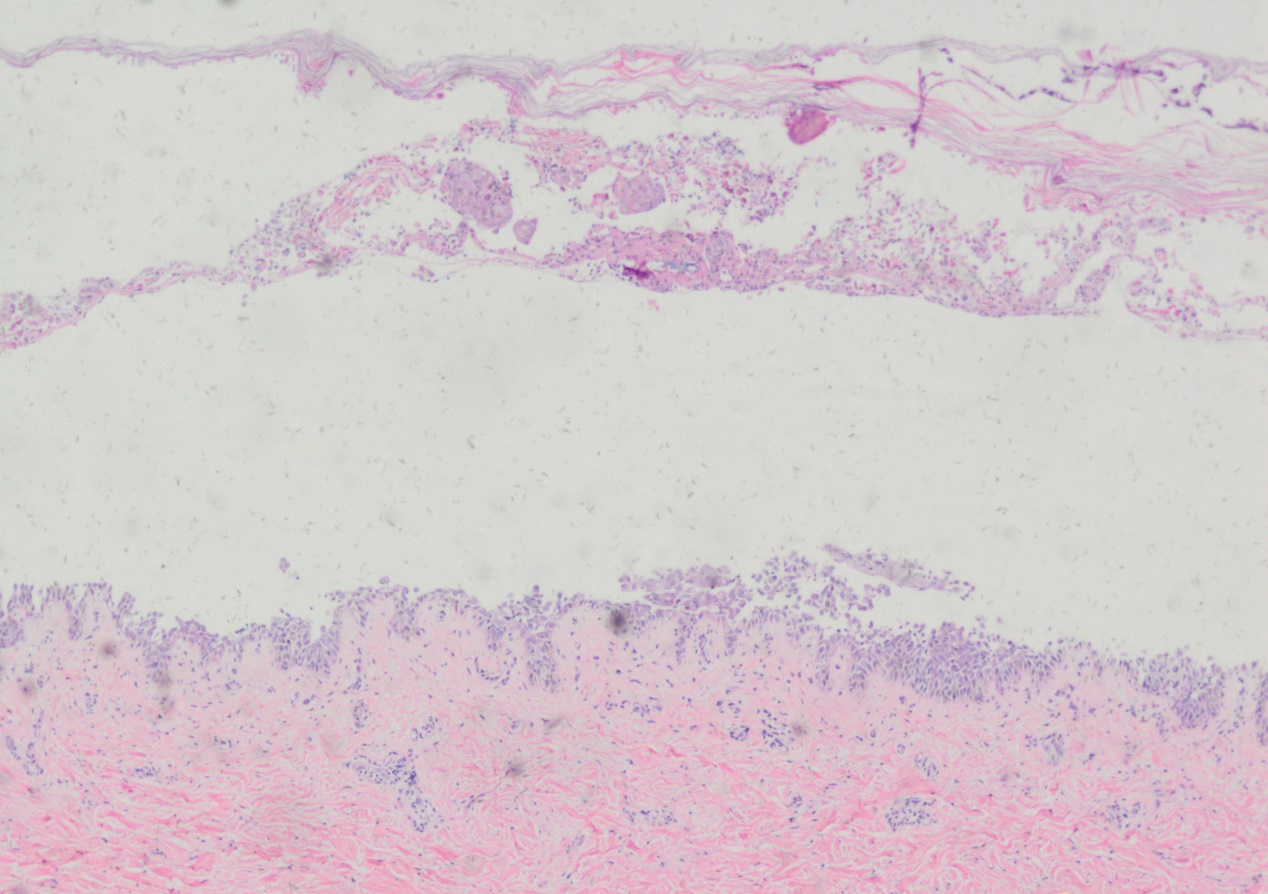 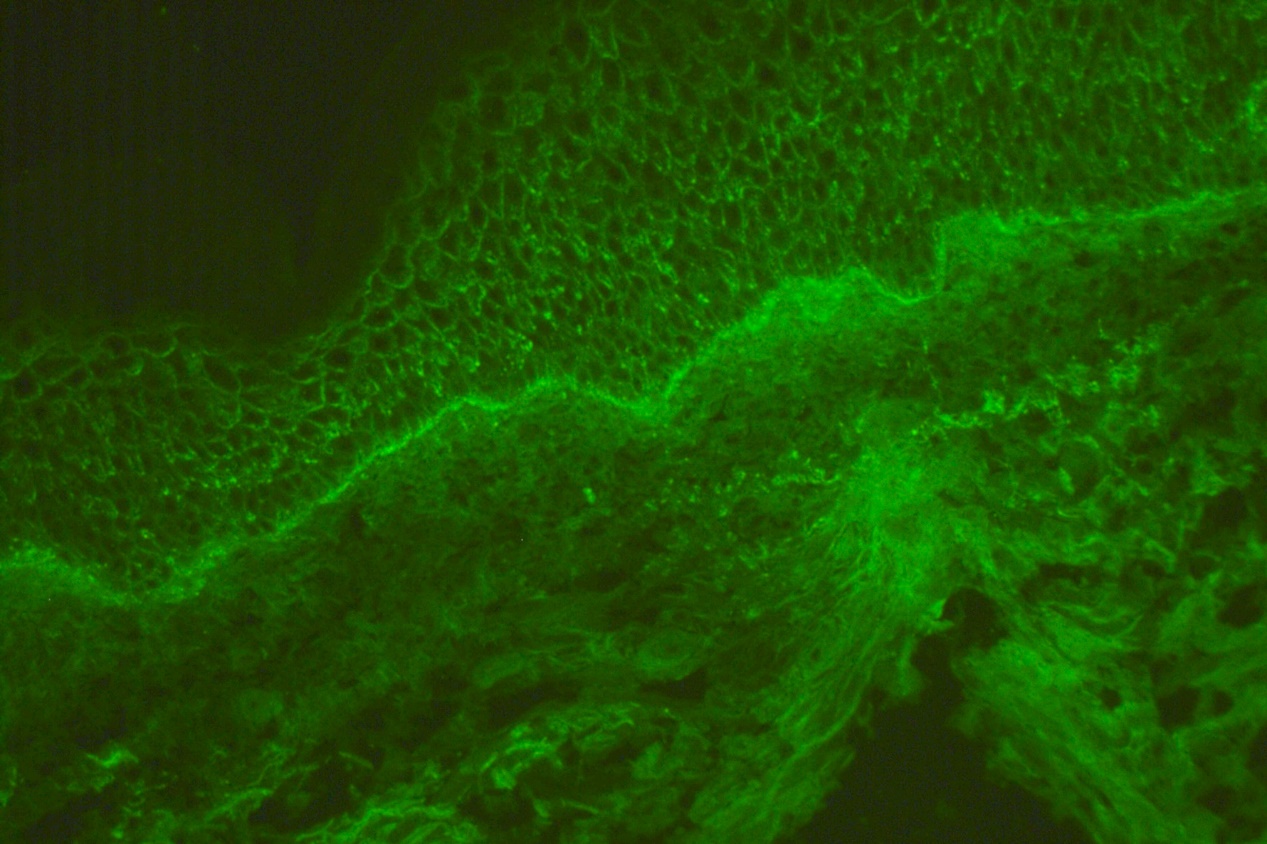 Figure 1 Diffuse lips and mucosal erythema and erosions (A), erythema and loose blisters on the trunk (b), intraepidermal acantholysis and blisters (yellow arrow; HE × 40) (c), and linear deposition of C3 in the basal stratum of skin (yellow arrow; × 100) (d).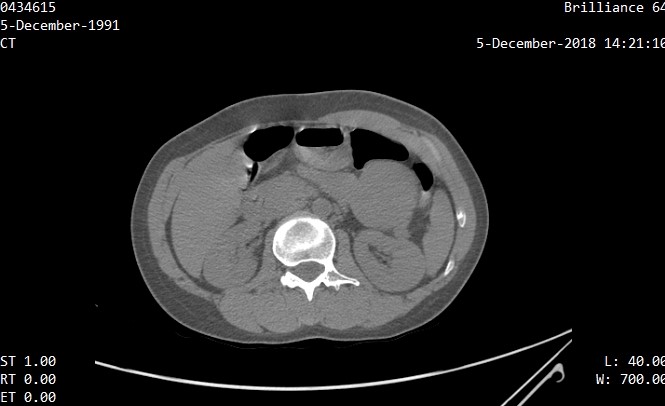 A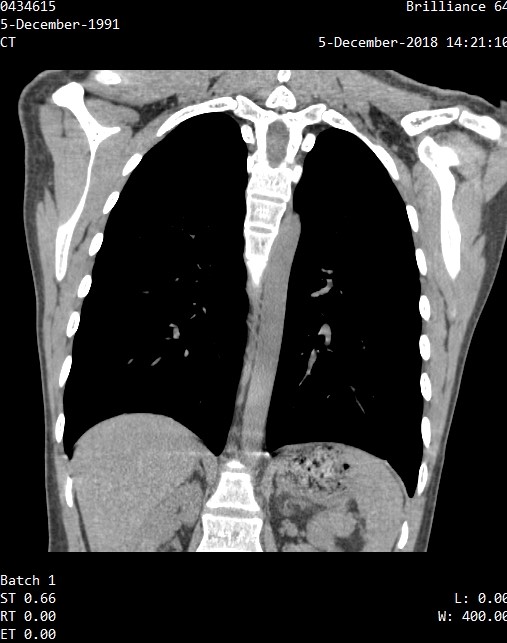 BFigure 2 Computed tomography scan showed that there was an iso-dense, well-circumscribed mass (yellow arrow) in the upper abdominal area. a: axial section; b: coronal section.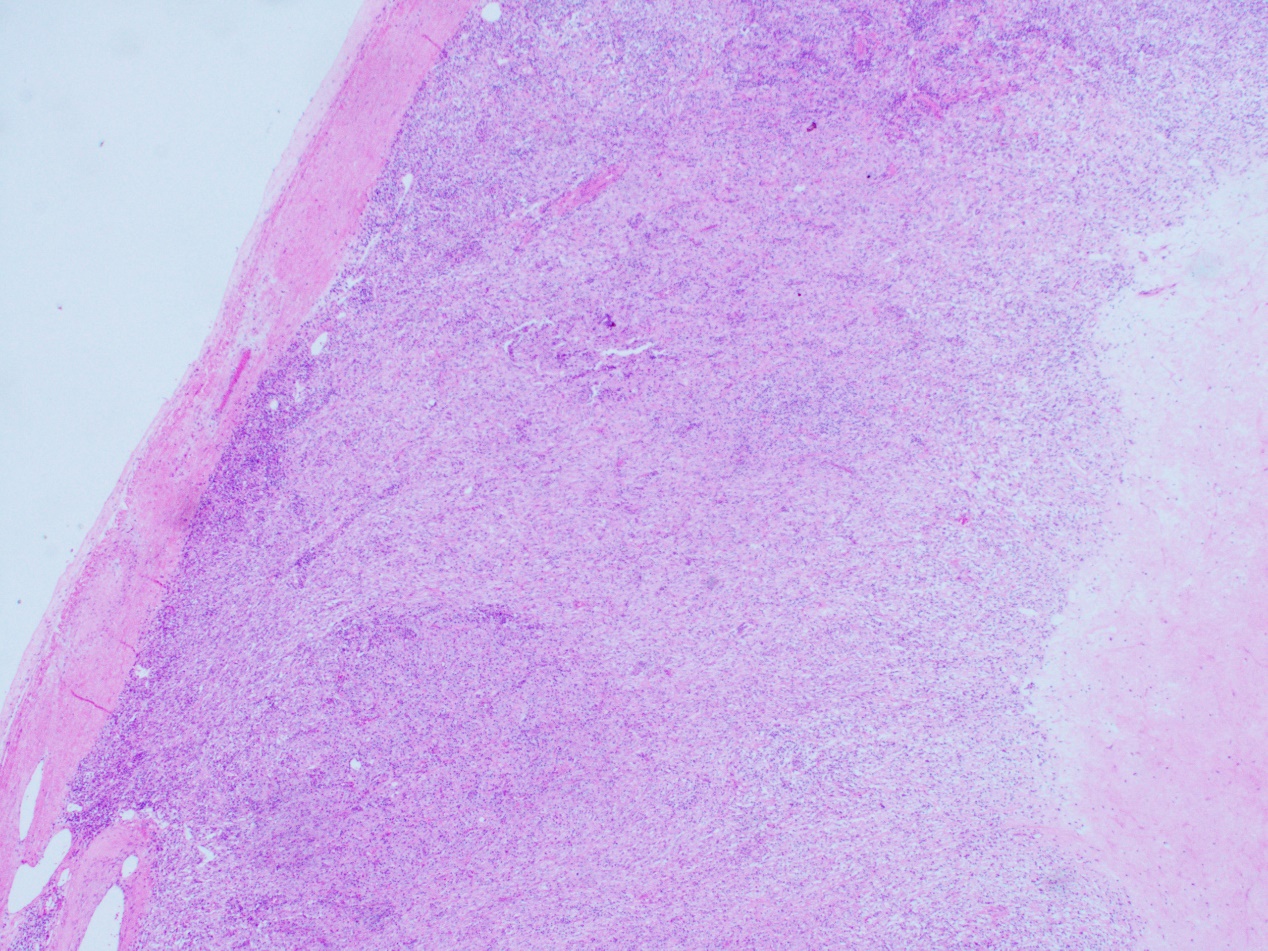 A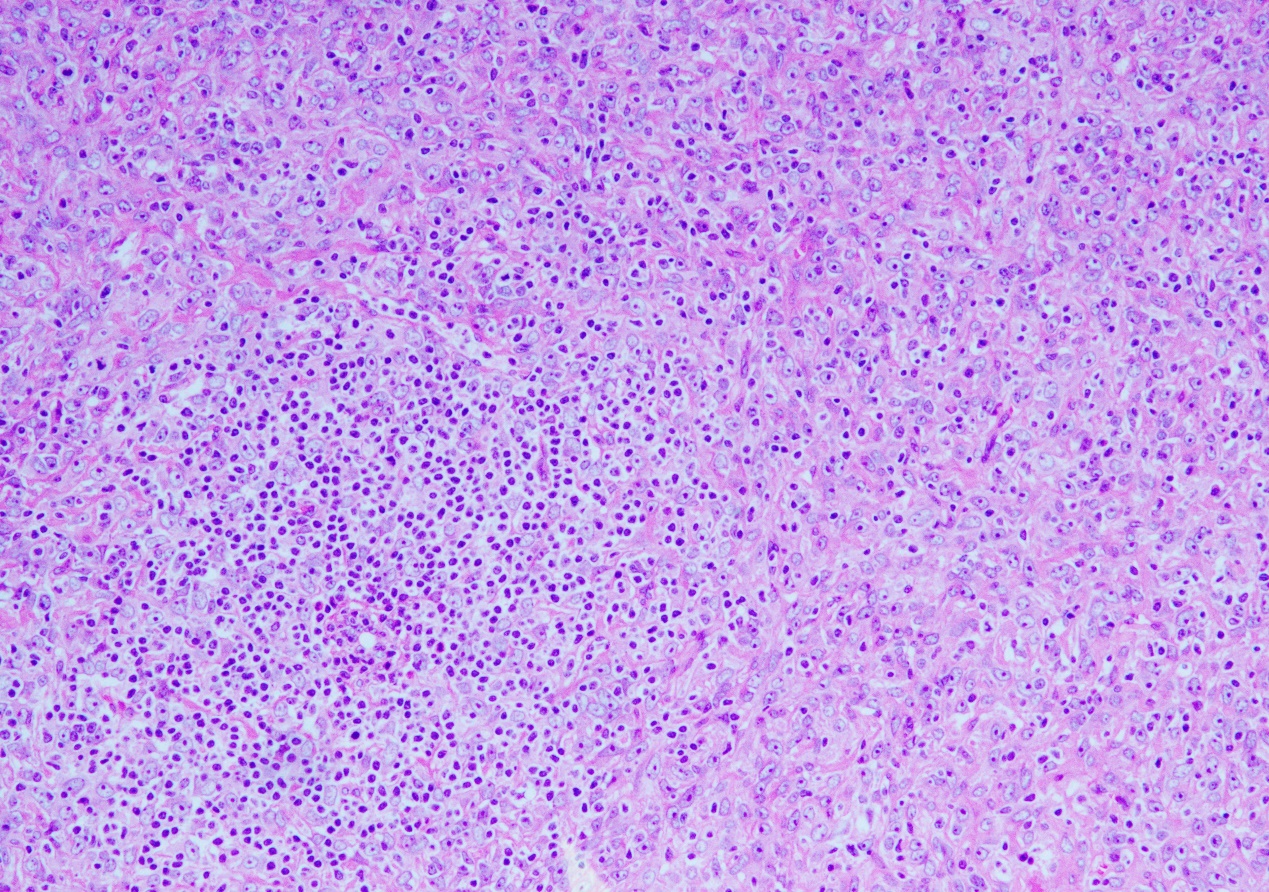 B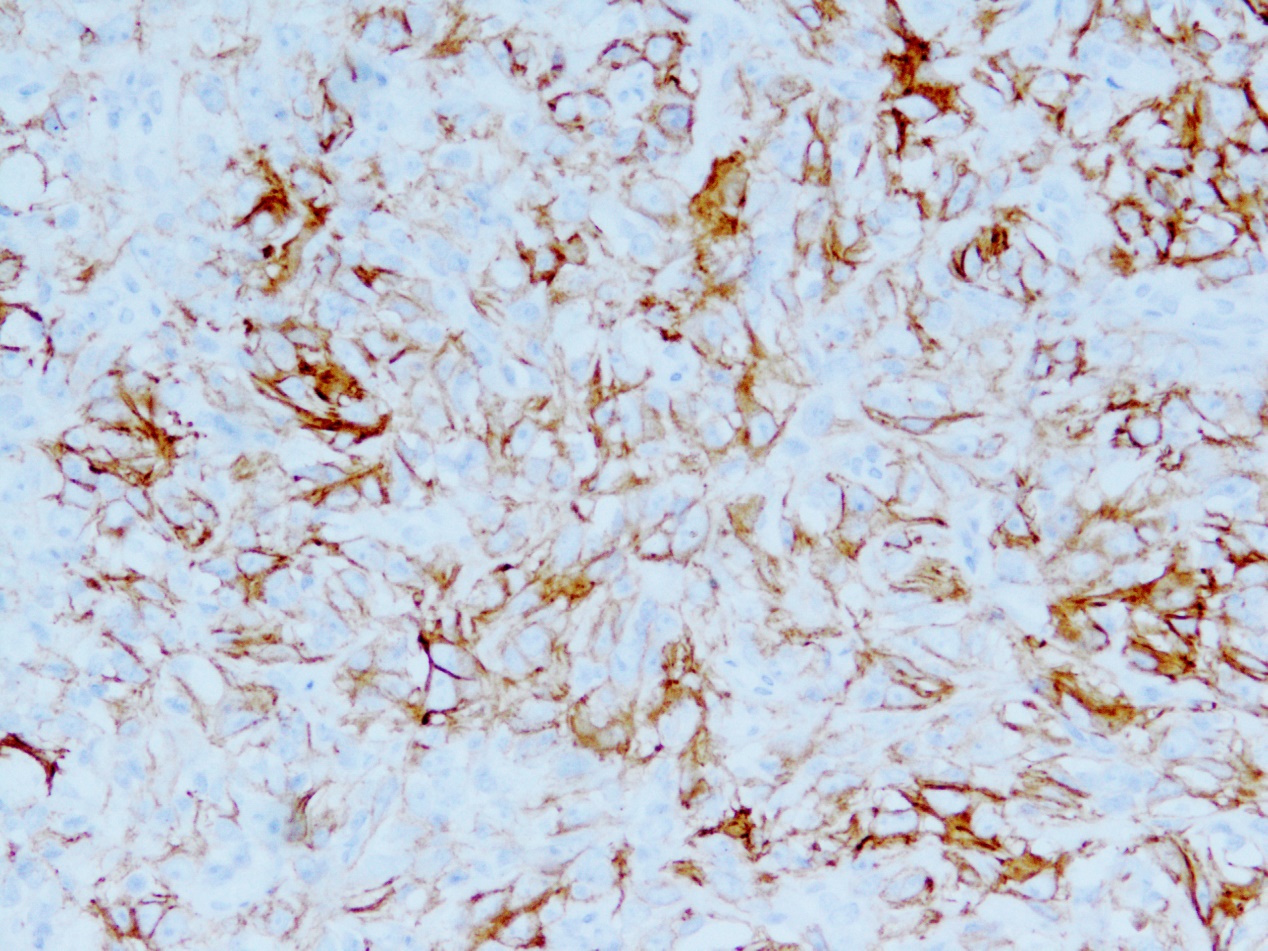 C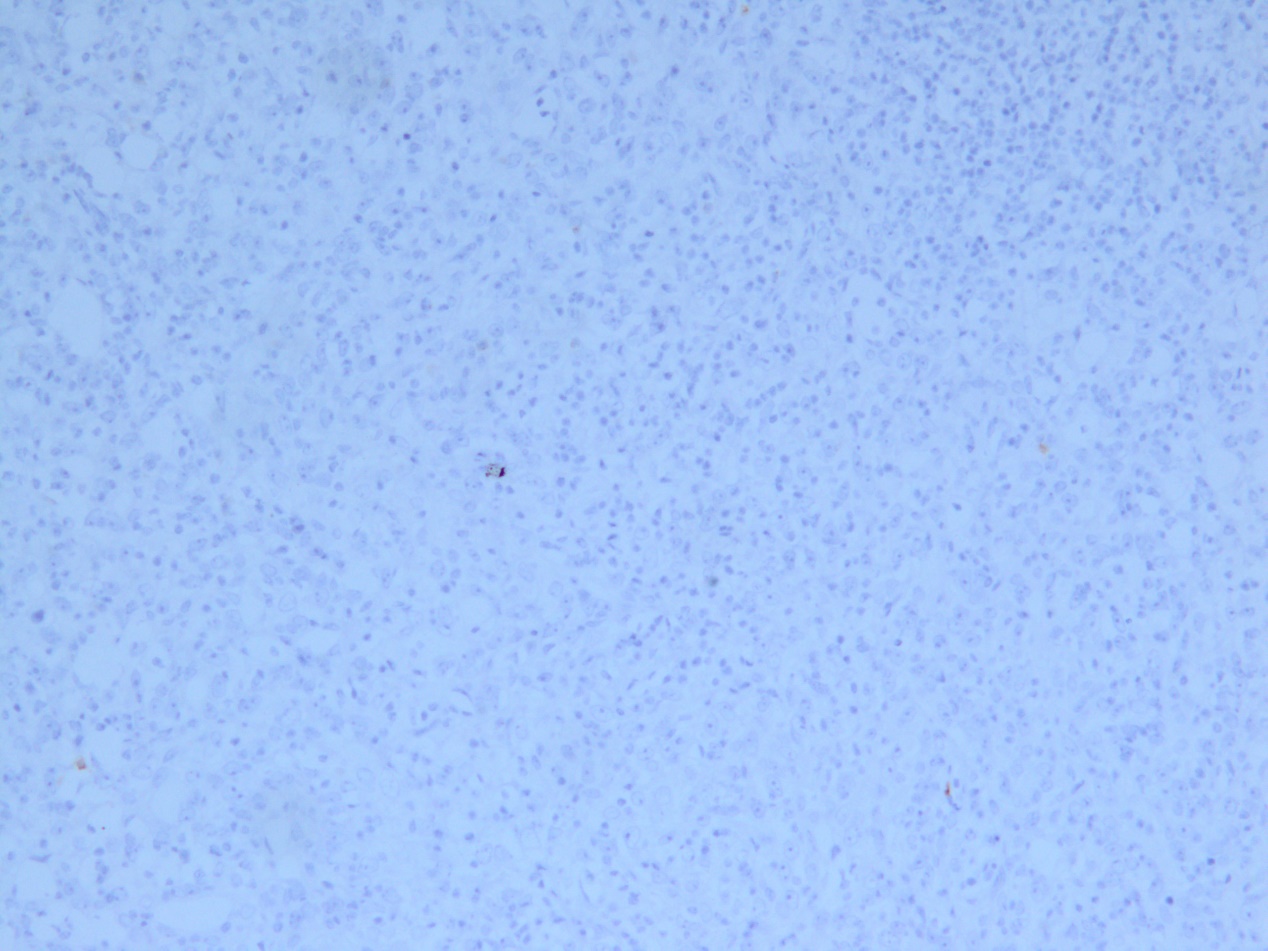 DFigure 3 The tumor tissue had a clear boundary (HE × 20) (A), spindle tumour cells were distributed in the background of abundant small lymphocytes (HE × 100) (b), the neoplastic cells were strong positive for CD21 (× 200) (C), and the neoplastic cells were negative for CD117 (× 100) (d).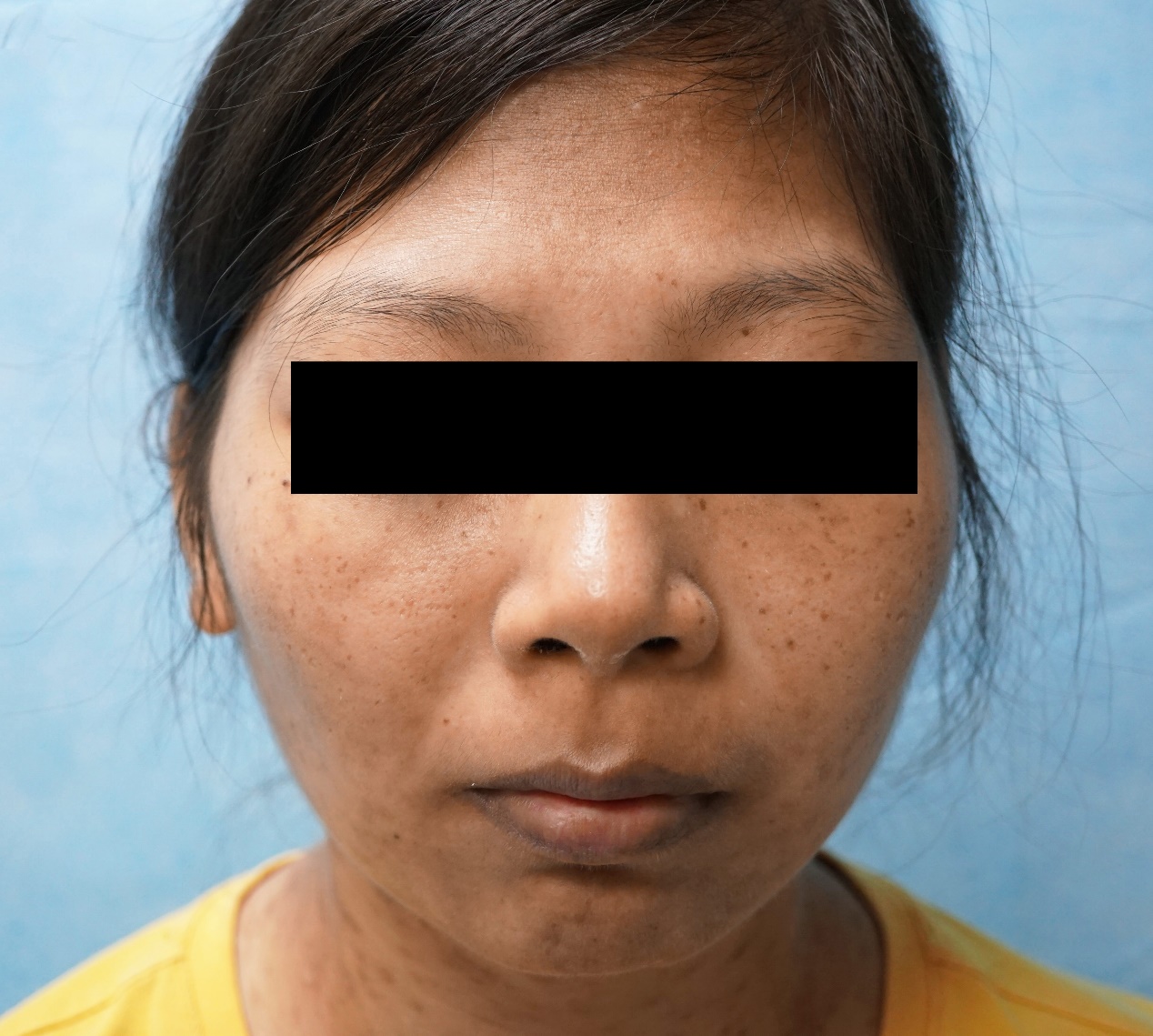 A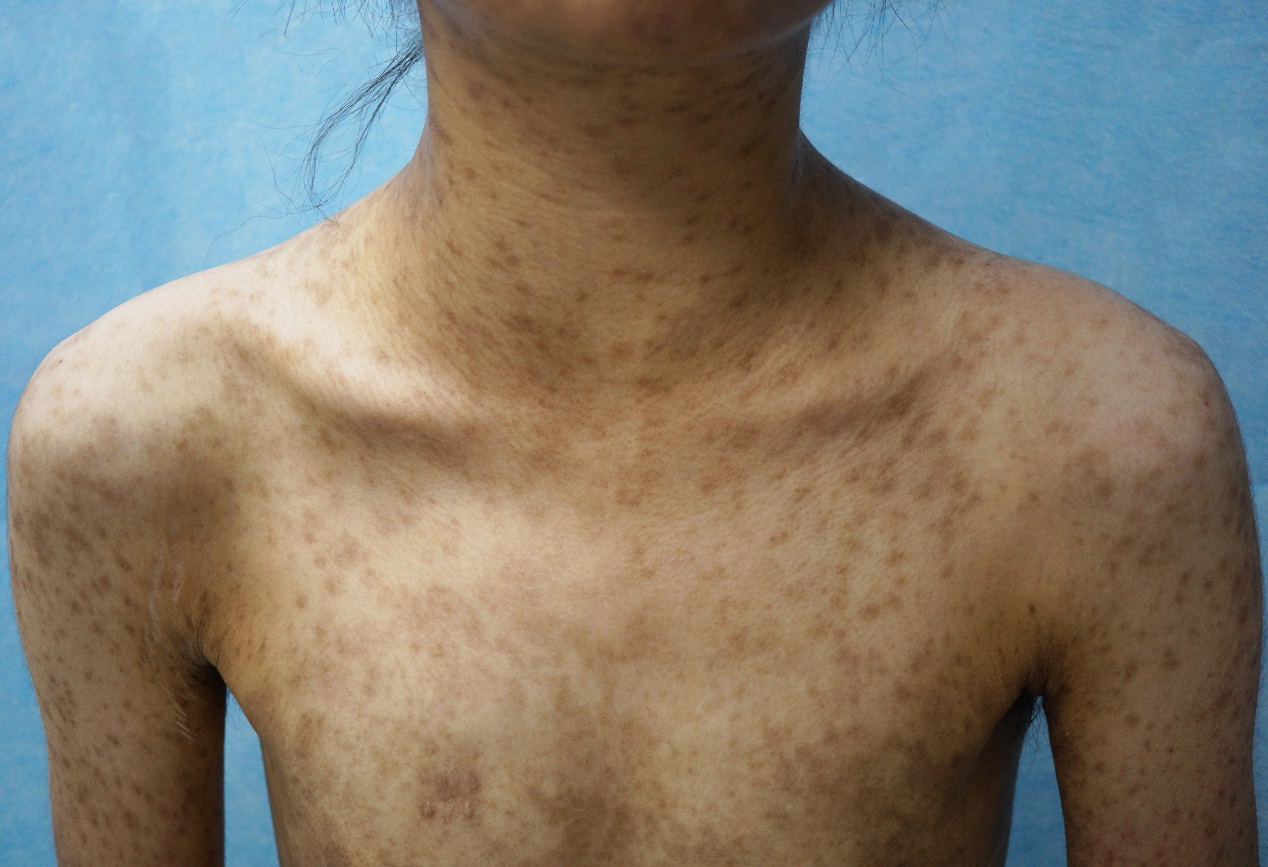 BFigure 4 mucosal and skin lesions had disappeared, leaving lichenoid hyperpigmentation behind (A and B).Table 1 Summary of 32 cases of paraneoplastic pemphigus-associated follicular dendritic cell sarcomaM: Male; F: Female; DOD: Dead of disease; NA: Not available; FDCS: Follicular dendritic cell sarcoma; CD: Castleman disease; BO: Bronchiolitis obliterans; MG: Myasthenia gravis; IVIg: Intravenous immunoglobulin.Ref.Sex/ageTumor pathologyLocationMaximum diameter (cm)Clinical manifestationsTreatmentsFollow-upWalters et al[4]M/48FDCSAnterior mediastinumNALichenoid skin lesions, BO, MGTumor resection, multiple immunosuppressive therapiesProgressive respiratory diseaseM/88FDCSRetropharynx8Mucosal lichenoid erosionsTumor resectionDOD within 1 yr, status unknownF/59FDCSAxillary lymph nodeNALichenoid skin lesions, mucocutaneous blisters, BOTumor resectionDOD within 6 moM/23FDCS associated with CDCervical lymph nodeNAMucosal lichenoid erosions, BOPartial tumor resection and residual mass was radiatedTumor recurrence and DOD within 2 yrLu et al[5]F/49FDCSPancreatic tail6Stomatitis, MG, pulmonary infectionTumor resection, antifungal and anti-infection therapiesDOD 12 d after surgeryJonkman et al[6]F/35FDCSIntra-abdomenNAStomatitis, punctate keratoses with central ulceration on the palms and soles.Tumor resection and intensive immunosuppressionDOD with respiratory failureAkel et al[7]M/39FDCSIntra-abdomen18Lichenoid skin lesions, mucocutaneous blisters, febrile neutropeniaTumor resection and high-dose steroidsDOD with severe pneumonia and acidosisWang et al[8]F/56FDCS associated with CDRetroperitoneum10Stomatitis, polymorphous skin lesions, BOTumor resection, IVIg and steroid therapiesAlive at 4 yr follow-upWang et al[9]F/27FDCSRetroperitoneum8Stomatitis, conjunctivitis, lichenoid skin lesionsTumor resectionTumor recurrence 5 yr after surgerySu et al[10]M/43FDCSRetroperitoneum5Stomatitis, lichenoid skin lesionsTumor resection and lymphadenectomy, IVIg and steroid therapiesDOD with multiple organ failure Chow et al[11]M/62FDCSAnterior mediastinum7.5Stomatitis, conjunctivitis, mucocutaneous blistersRight thoracotomy and tumor resection, adjuvant radiotherapyDOD with respiratory failureGarza-Chapa et al[12]M/20FDCSRight-side mediastinum7Stomatitis, conjunctivitis, lichenoid skin lesionsRight thoracotomy and tumor resection, chemotherapy with R-CVP (rituximab, cyclophosphamide, vincristine, prednisone)Resolution of skin lesions and no evidence of tumor recurrence at 1-yr follow-upStreifel et al[13]M/72FDCSRight-side mediastinumNAStomatitis, conjunctivitis, and glans penis involvement, lichenoid skin lesions, MGThymectomy and partial pericardiectomy, rituximab, IVIg, steroids and mycophenolate mofetilImprovement at 9-mo follow-upKim et al[14]M/68FDCSSmall bowel mesentery9Abdominal palpable mass, stomatitis, conjunctivitis, MGTumor resectionMetastatic tumors found in the liver 1 yr after surgery; DOD within 2 yrSeishima et al[15]F/64FDCSRetroperitoneum and small intestine15Stomatitis, conjunctivitis, severe skin erosionsTumor resection and steroid therapyTumor recurrence; DOD with fungal infective embolisms in the lungsLiu et al[16]F/54FDCSRetroperitoneum10.8Stomatitis, Lichenoid skin lesionsTumor resection, systemic corticosteroid, and cyclosporine therapiesDOD with respiratory failureBaghmar et al[17]M/20FDCSRight hemipelvis6Stomatitis, conjunctivitis, lichenoid skin lesionsUnresectable, chemotherapy with rituximab, cyclophosphamide, adriamycin, vincristine, and prednisoloneDOD with respiratory pseudomonas infectionsHwang et al[18]F/46FDCSLiver16Abdominal pain, Stomatitis, lichenoid skin lesionsTumor resection, rituximab and ciclosporin therapiesTumor recurrence 1 yr after surgery; DOD with pneumonia Lee et al[19]M/67FDCS associated with CDSmall bowel mesenteryNAStomatitis, conjunctivitis, MGTumor resection, IVIg, prednisolone, and cyclosporine therapies Metastatic tumors found in the liver 1 yr after surgeryZhao et al[20]F/28IPT-like FDCSIntra-abdomen9Stomatitis, blisters and erosions of the underarm, groin and perineum, and labia majora, BOTumor resectionImprovement after surgerySugiura et al[21]M/28FDCS associated with CDLeft retroperitoneum7.7Stomatitis, polymorphic cutaneous lesions, papillomatous hyperplasia on the tongueTumor resection, chemotherapy of COP (cyclophosphamide, vincristine, and prednisolone)Skin lesions healed completely except for the papillomatous hyperplasia on the tongue, and follow-up is not clearMarzano et al[22]F/53FDCSRight retroperitoneum9Stomatitis, conjunctivitis, lichenoid skin lesions, dyspneaTumor resection, systemic corticosteroid and IVIg therapiesDOD with respiratory failure within 2 yrMeijs et al[23]M/60FDCSMediastinum6Stomatitis, conjunctivitis, mucocutaneous blisters and erosions, BOTumor resection, chemotherapy with rituximab, IVIg, plasmapheresis, corticosteroid, azathioprine and cyclophosphamideDOD with respiratory failureLee et al[24]M/66FDCS associated with CDRight retroperitoneum12Stomatitis, conjunctivitis, mucocutaneous blisters and erosions, lichenoid skin lesionsTumor resection and antibiotics therapyDOD with sepsis 8 d after surgeryChoi et al[25]F/39FDCSNANAStomatitis, mucocutaneous blisters and erosionsTumor resectionAlive for 5 yr, and skin lesions healed except for oral persistent mucositisZhang et al[26]M/20FDCS associated with CDNANAStomatitis, conjunctivitis and genital involvement, skin blistersTumor resectionAlive for 3 yr without recurrenceM/16FDCS associated with CDNANAStomatitis, conjunctivitis and genital involvement, skin blisters Tumor resectionDOD with severe infections 2 wk after surgeryYamada et al[27]M/68FDCSRetroperitoneumNAStomatitis, conjunctivitis and genital involvement, polymorphic cutaneous lesionsTumor resection, plasmapheresis, and steroid pulse therapiesDOD with septicemia 2 mo after surgery Ogawa et al[28]M/28FDCSRetroperitoneumNAStomatitis, skin blisters and erosionsPartial resection, IVIg, chemotherapy with cyclophosphamide, vincristine, and prednisolone therapiesAlive for 3 yr, and skin lesions healed except for oral persistent mucositisRaco et al[29]F/61FDCS associated with CDIntra-abdomen10Stomatitis, lichenoid skin lesions, dyspneaPrevious: splenectomy and chemotherapy 3 yr ago
Recent: IVIg, rituximab, steroid and antibiotic therapiesTumor metastasis or recurrence; DOD with respiratory failureRice et al[30]F/41FDCSRetroperitoneum8Stomatitis, conjunctivitis, lichenoid skin lesions dyspnea, Tumor resection, IVIg, systemic corticosteroid, rituximab, and daclizumab therapiesProgressive respiratory failure Wang et al[31]F/60IPT-like FDCSLeft axillary and cervical lymph nodes6.4Stomatitis, polymorphic cutaneous lesions, MG, dyspneaTumor resection, IVIg, steroid, and rituximab therapiesDOD with multiple organ failurePresent caseF/27IPT-like FDCSIntra-abdomen9Stomatitis, conjunctivitis, skin blisters and erosions, mild dyspnea  Tumor resection, tapering corticosteroidNo evidence of tumor recurrence at 1-yr follow-up